С П Р А В К Ао несчастных случаях с людьми на водах на 20 декабря 2021 г.По оперативным данным ОСВОД с начала года по 20.12.2021 г.В Республике Беларусь от утопления погибло 481 человек, в том числе 42 несовершеннолетних.Из общего количества утонувших, в состоянии алкогольного (наркотического) опьянения, находилось 252 (52,4%) человек. Спасено 401 человек, в том числе 137 несовершеннолетних.В Гомельской области от утопления погибло 62человек, в том числе 7 несовершеннолетних. Спасено 84 человека, в том числе 23 несовершеннолетних. 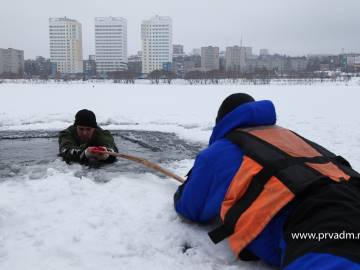 В Мозырском районе утонули 3 совершеннолетних жителя района.ОСВОД Мозырского района предупреждает.В настоящее время на территории Мозырского района происходят колебания температуры окружающей среды. Дневная «плюсовая» температура сменяется на «минусовую» ночную, что не способствует полноценному образованию ледового покрытия достаточного для безопасного нахождения  на нем человека. Образовавшийся ледяной покров  привлекает как детишек, так и взрослых. Дети пытаются катаются на коньках и  санках, играют в хоккей и просто бегают по льду, ну а взрослых перволедье привлекает рыбалкой с хорошим клевом. Однако, как дети, так и взрослые не в полной мере оценивают ту опасность, которую несет «тонкий лед». Лед не прочен и несет угрозу жизни как для взрослых граждан осуществляющих любительский лов рыбы, так и для несовершеннолетних, играющих у воды. Уважаемые взрослые, напоминаем о соблюдении правил безопасности на льду!В первую очередь, не оставляйте детей без присмотра и точно знайте об их местонахождении!Из-за элементарного любопытства и интереса к неизведанному, от огромного желания проявить «геройство», дети, забыв о чувстве опасности, выходят на лед. И здесь, как повезет. Может все и обойдется, но игры на льду, даже на не глубокой реке могут закончиться большой бедой.Уважаемые взрослые, взяв с собой на рыбалку несовершеннолетнего, позаботьтесь о его безопасности. Ни в коем случае не отправляйте детей домой одних, если они замёрзли или устали. Они обязательно попробуют сократить путь к дому, тем самым подвергнут свою жизнь смертельной опасности.Особую опасность представляют нынешние водоемы и остающиеся в них водоплавающие птицы. В период ледостава у берега образуются ледяные припои (балкончики) на открытой воде, где остаются на зимовку водоплавающие птицы. Очень опасно выходить на такой лёд, и подкармливать с него птиц – это может быть смертельно опасно.Следите за безопасностью своих детей. Воспитывайте у детей навыки культуры безопасного поведения. Найдите несколько минут для откровенного разговора с детьми об этом. Помните, что будут измеряться эти минуты ценой жизни. А чтобы беда не пришла в ваш дом – необходимо прививать детям четкие знания и умения, как действовать в той или другой ситуации. Учитывая вышеизложенное Мозырская районная организация ОСВОД в очередной раз напоминай о неукоснительном соблюдении мер безопасности на воде в зимний период года:Не переходите водоем по льду в запрещенных местах.Не выезжайте на лед на мотоциклах, автомобилях вне переправ.Не выходите на тонкий лед в начале зимы (лед ломается со звонким хрустом, трещит) и в начале весны (лед ломается без треска, вода быстро просачивается и заполняет следы).Наиболее опасна середина водоема. В конце зимы опасны прибрежные участки, участки вблизи сливных труб, под мостами.Ни в коем случае нельзя выходить на лед в темное время суток и при плохой видимости (туман, снегопад, дождь).При переходе через реку пользуйтесь ледовыми переправами.Нельзя проверять прочность льда ударом ноги. Имейте в руках палку, прощупывайте перед собой путь. Если после первого сильного удара покажется хоть немного, или если лед начал трескаться - это означает, что лед тонкий, по нему ходить нельзя. В этом случае следует осторожно лечь и ползти по своим следам обратно или отойти по-своему же следу к берегу, скользящими шагами, не отрывая ног ото льда и расставив их на ширину плеч, чтобы нагрузка распределялась на большую площадь. Точно так же поступают при предостерегающем потрескивании льда и образовании в нем трещин.При вынужденном переходе водоема безопаснее всего придерживаться проторенных троп или идти по уже проложенной лыжне или по натоптанным следам и тропинкам. Но если их нет, надо перед тем, как спуститься на лед, очень внимательно осмотреться и наметить предстоящий маршрут.Не собирайтесь группами на отдельных участках льда. При переходе водоема группой необходимо соблюдать расстояние друг от друга (5-6 м). Вперед пропустите самого опытного.Замерзшую реку (озеро) лучше перейти на лыжах, при этом: крепления лыж расстегните, чтобы при необходимости быстро их сбросить; лыжные палки держите в руках, не накидывая петли на кисти рук, чтобы в случае опасности сразу их отбросить.Если есть рюкзак, повесьте его на одно плечо, это позволит легко освободиться от груза в случае, если лед под вами провалится.На замерзший водоем необходимо брать с собой прочный шнур длиной 20 - 25 метров с большой глухой петлей на конце и грузом. Груз поможет забросить шнур к провалившемуся в воду товарищу, петля нужна для того, чтобы пострадавший мог надежнее держаться, продев ее подмышки.Не отпускайте детей на лед (на рыбалку, катание на лыжах и коньках) без присмотра!Одна из самых частых причин трагедий на водоёмах - алкогольное опьянение. Нетрезвые люди неадекватно реагируют на опасность и в случае чрезвычайной ситуации становятся беспомощными.Действия в случае если человек провалился в холодную воду:Не паникуйте, не делайте резких движений, не ныряйте и не мочите голову, стабилизируйте дыхание.Придерживайтесь за край льда.Зовите на помощь: «Тону!»Выбирайтесь на ту сторону льда, откуда пришли.Раскиньте руки в стороны и постарайтесь зацепиться за кромку льда, придав телу горизонтальное положение по направлению течения.Выталкивайте свое тело на лед, помогая ногами, опираясь на согнутые в локтях руки.Если лед ломается, все равно не оставляйте попыток выбраться.Попытайтесь осторожно налечь грудью на край льда и забросить одну, а потом и другую ноги на лед. Если лед выдержал, перекатываясь, медленно ползите к берегу.Ползите в ту сторону, откуда пришли - лед здесь уже проверен на прочность. Отползите на 2-3 метра, встаньте и идите к ближайшему жилью. Отдохнуть можно только в тёплом помещении.Действия граждан при оказании помощи  находящемуся  в полынье:Попросите кого-нибудь вызвать или сами вызовите “скорую помощь” и спасателей  по номеру «101», «112» или «+375236258425».Вооружитесь любой длинной палкой, доской, шестом, веревкой или длинным шарфом. Можно связать воедино шарфы, ремни или одежду.Завяжите на конце веревки узел.Постарайтесь приблизиться к полынье по следам, последние 10-15 метров передвигайтесь ползком, широко расставляя при этом руки и ноги и толкая перед собою спасательные средства, осторожно двигаться по направлению к полынье.Остановитесь от находящегося в воде человека в нескольких метрах, бросьте ему веревку, край одежды, подайте палку или шест. (Запомните! Не наматывайте веревку на руку – пострадавший может утянуть и вас в полынью)Осторожно вытащите пострадавшего на лед, и вместе ползком выбирайтесь из опасной зоны. Ползите в ту сторону, откуда пришли.Доставьте пострадавшего в теплое место. Окажите ему первую помощь до приезда врачей: снимите с него мокрую одежду, энергично разотрите тело (до покраснения кожи) смоченной в спирте или водке тряпкой, или руками, напоите пострадавшего горячим чаем. Ни в коем случае не давайте пострадавшему алкоголь – в подобных случаях это может привести к летальному исходу. Мозырская районная организация ОСВОД предупреждает, что неукоснительное соблюдение правил безопасного поведения на льду поможет вам и вашим близким избежать несчастных случаев, трагедий и не омрачит ваш отдых у воды.Председатель Мозырскойрайонной организации ОСВОД                                              В.Н. Ермаковец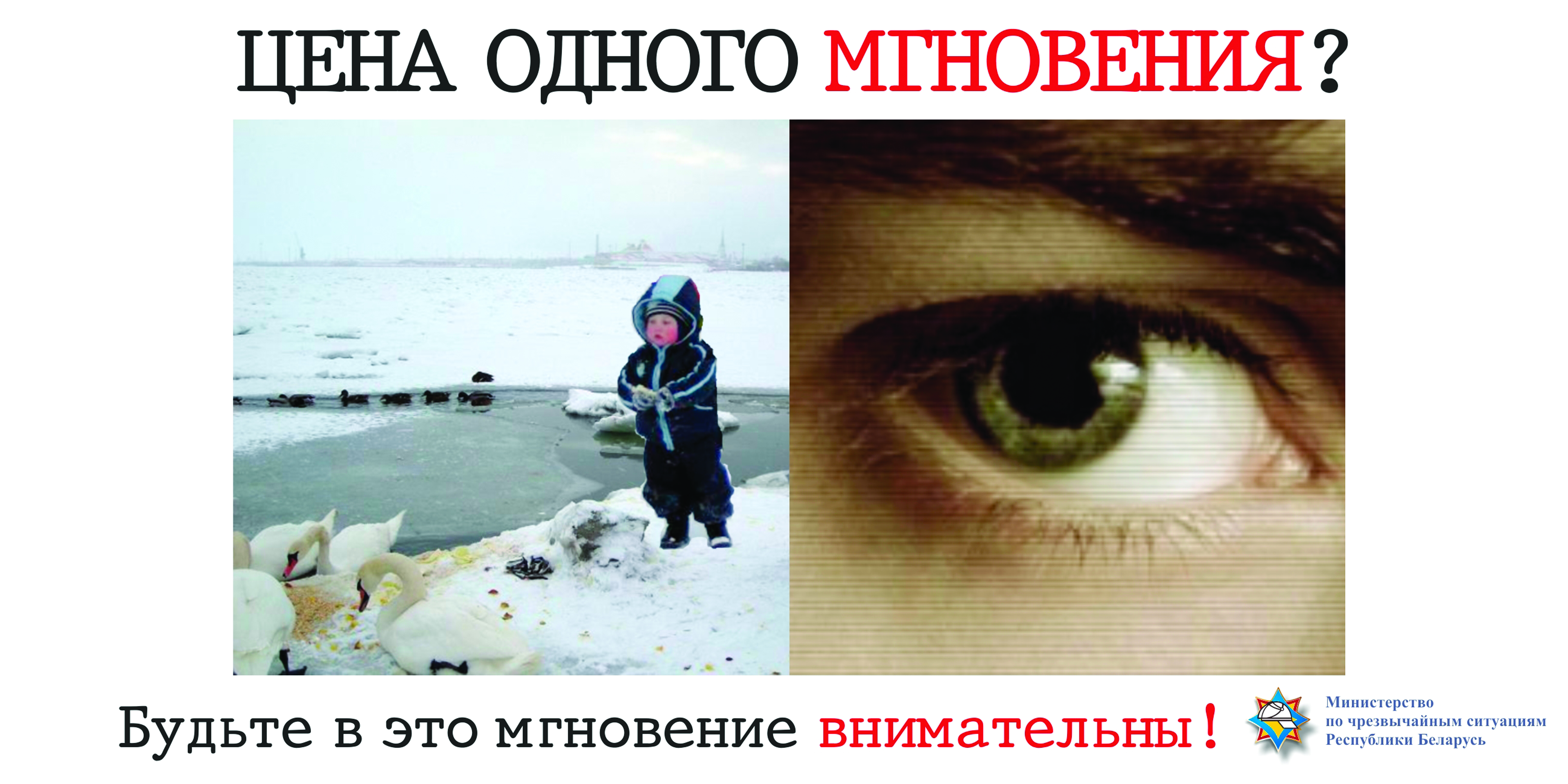 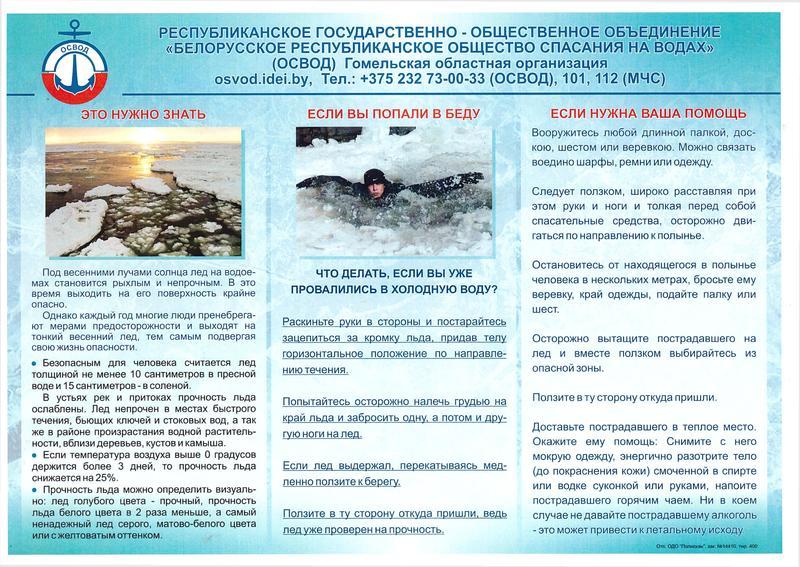 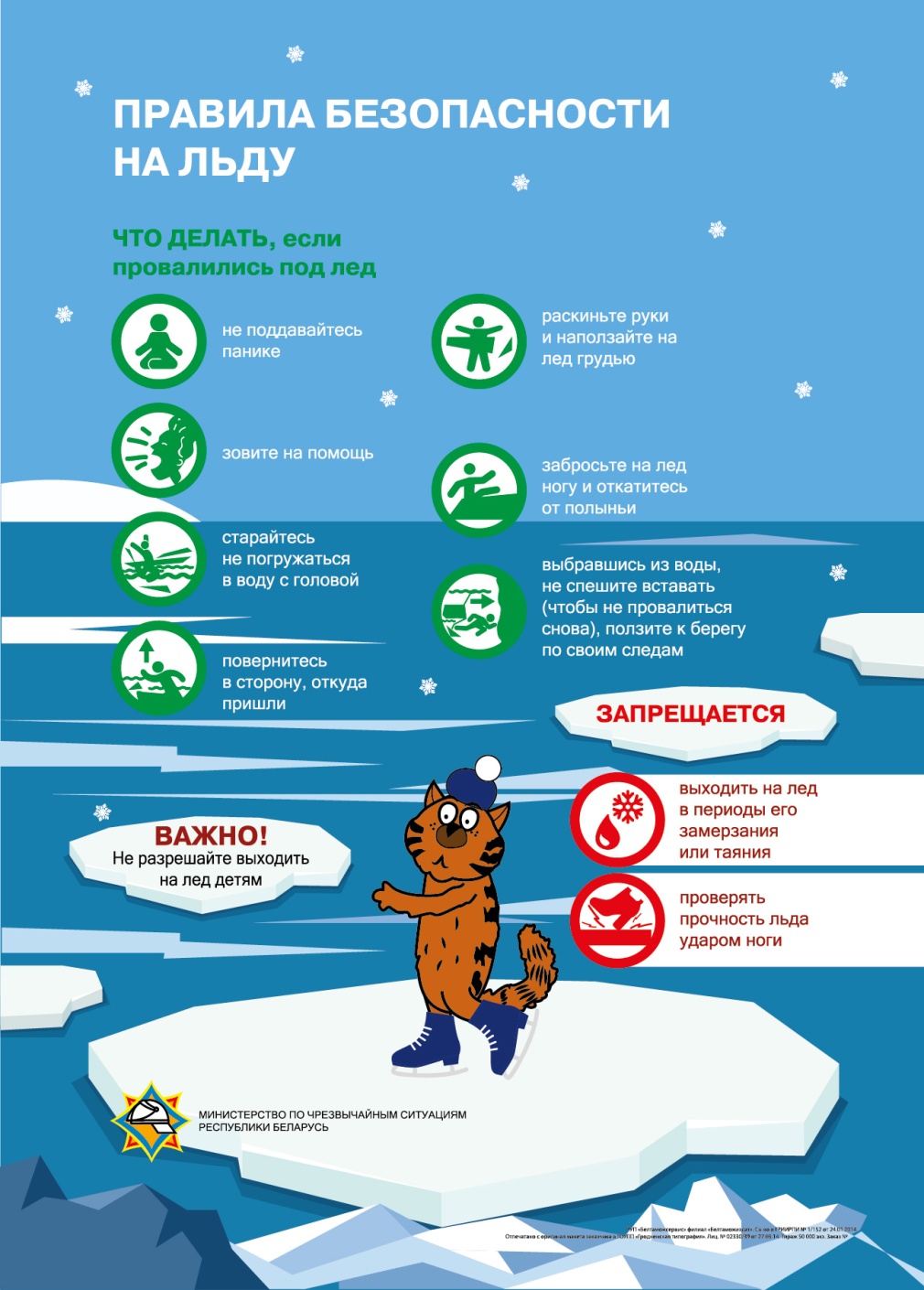 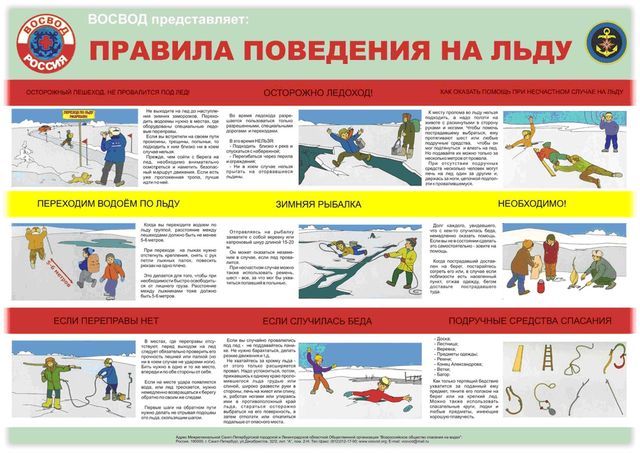 